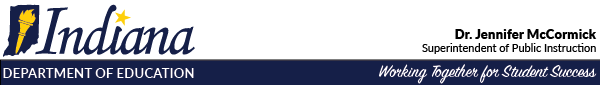 Indiana Department of EducationCollege and Career Readiness  This Teacher Resource Guide has been developed to provide supporting materials to help educators successfully implement the social studies standards.  These resources are provided to help you in your work to ensure all students meet the rigorous learning expectations set by the Academic Standards.  Use of these resources is optional – teachers should decide which resource will work best in their school for their students.This resource document will be continually updated.  Please send any suggested links and report broken links to:	Bruce Blomberg	Social Studies Specialist	Indiana Department of Education	bblomberg@doe.in.gov	317-232-9078The links compiled and posted in this Resource Guide have been provided by the Department of Education and other sources. The DOE has not attempted to evaluate any posted materials. They are offered as samples for your reference only and are not intended to represent the best or only approach to any particular issue. The DOE does not control or guarantee the accuracy, relevance, timeliness, or completeness of information contained on a linked website; does not endorse the views expressed or services offered by the sponsor of a linked website; and cannot authorize the use of copyrighted materials contained in linked websites.  Users must request such authorization from the sponsor of the linked website. GOOD STUDIES SOCIAL WEBSITES:HOOSIERS AND THE AMERICAN STORY DOWNLOADDestination Indiana (from the Indiana Historical Society)EDSITEMENTDOCS TEACHDIGITAL HISTORYHISTORICAL SCENE INVESTIGATIONLIBRARY OF CONGRESSTEACHING AMERICAN HISTORY.ORGREADING LIKE A HISTORIAN (free registration)GILDER LEHRMAN Institute of American History   (free registration)Historical Thinking MattersJohn Green US History Crash Course Videos     (Nice short videos to either wrap up or kick off a unit of study)PBS:  American Experience  (A number of videos are available for online viewing)America:  The Story of US   (Teacher’s guide for the series)Thomas Nast CartoonsHarpWeekNational Archives – Teaching With DocumentsThe Smithsonian: Resources for Teaching American HistoryU.S. History.orgAmerican History Outlines, Charts, EtcHave Fun With HistoryEducational ResourceAmerican Rhetoric:  Top 100 SpeechesCivics ResourcesCivil Rights and Ethnic Education ResourcesBest U.S. History Web SitesStudents review and summarize key ideas, events, and developments from the Founding Era through the Civil War and Reconstruction from 1775 to 1877.Primary Source Documents100 Milestone DocumentsRevolution and the New Nation  (1754-1820’s)Expansion and Reform   (1801-1868)Civil War and Reconstruction    (1850-1877)USH.1.1 	Read key documents from the Founding Era and analyze major ideas about government, individual rights and the 		general welfare embedded in these documents.  (Government)ResourcesThe Declaration of Independence: An Analytical ViewDeclaration of IndependenceThe Declaration of Independence  (ConSource)The Declaration and Natural RightsNorthwest Ordinance (1787)U.S. Constitution (1787)Federalist Paper 10 (1787)Federalist Paper 51 (1788)Bill of Rights (1791)Bill of Rights InfographicWashington’s Farewell Address (1796)Gilder Lehrman:  Washington’s Farewell Address  (free registration)The Alien and Sedition Acts (1798)Jefferson’s First Inaugural Address (1801)Marbury v. Madison (1803) McCulloch v. Maryland (1819)Indiana Constitution (1816)Indiana Constitution (1851)USH.1.2 	Summarize major themes in the early history of the United States such as federalism, sectionalism, nationalism, and 		states’ rights.  (Economics, Government)Key Terms/TopicsFederalismSectionalismNationalismStates’ RightsExpansionSlaveryLiberty vs. OrderResourcesiCivics:  Federalism   (free registration)Federalism:  U.S. v. the StatesNationalism and Sectionalism    (short video)USH.1.3 	 Identify and tell the significance of controversies pertaining to slavery, abolitionism, and social reform movements.  (Government, Economics)Key Terms/TopicsNat Turner RebellionCompromise of 1820Compromise of 1850Kansas-Nebraska ActDred Scott DecisionJohn Brown’s RaidGreat AwakeningTemperance MovementWomen’s RightsHorace Mann -- Education ReformResourcesThe Second Great Awakening and the Age of Reform ArticlesEdsitement Lesson:  Slave NarrativesNat Turner rebellionCompromise of 1820Abolitionism in IndianaLevi Coffin  (Indiana)Compromise of 1850Kansas-Nebraska  ActEDSITEment Lesson: The Kansas-Nebraska Act of 1854:  Popular Sovereignty and the Political Polarization over SlaveryTeach US History.org:  Lesson Plan   Kansas-Nebraska ActDred Scott v. Sanford (1856)Teach US History.org:  Lesson Plan  Dred ScottJohn Brown’s RaidTemperance movement (Indiana)Temperance Reform in the Early 19th CenturyWomen’s Rights MovementUSH. 1.4	Describe causes and lasting effects of the Civil War and Reconstruction as well as the political controversies 		surrounding this time such as Andrew Johnson’s impeachment, the Black Codes, and the Compromise of 1877.  		(Government, Economics)Key Terms/Topics                  CausesEconomic and Social differences between the North and the SouthStates versus Federal rightsThe fight between Slave and Non-Slave State proponentsGrowth of abolition movementElection of Lincoln               Lasting EffectsCivil War Amendments (13,14,15)Lincoln’s Reconstruction Plan Johnson’s Reconstruction Plan Congressional Reconstruction Plan        Political ControversiesImpeachment of Andrew JohnsonBlack CodesJim Crow lawsElection of Rutherford B. Hayes as PresidentCompromise of 1877ResourcesCivil War Primary DocumentsCauses of the Civil WarReconstruction Plans:  Lincoln’s Plan, Johnson’s Plan, Congressional PlanDigital History:  Overview of ReconstructionEdsitement:  the Battle Over Reconstruction: The Aftermath of WarEdsitement:  the Battle Over Reconstruction: The Politics of ReconstructionEdsitement:  the Battle Over Reconstruction:  The Aftermath of Reconstruction13th Amendment       14th Amendment          15th AmendmentThe Thirteenth Amendment & the Abolition of SlaveryEffects of Reconstruction Timeline   (National Humanities Center)Emancipation Movements  (National Humanities Center)How successful was reconstruction in dealing with the economic and social problems of freedmen?To what extent did Reconstruction create political equality for freedmen?What happened to freedmen after reconstruction came to an end?How was legalized segregation created in the south?After Reconstruction:  Problems of African Americans in the South   (Library of Congress)Johnson’s impeachmentThe Impeachment of Andrew JohnsonThe Impeachment of Andrew JohnsonBlack Codes   (Short Video)Reconstruction – Black Codes  (You Tube Video)The Compromise of 1877Hayes vs Tilden political cartoonRutherford B. Hayes ElectionThe Election Riot of 1876  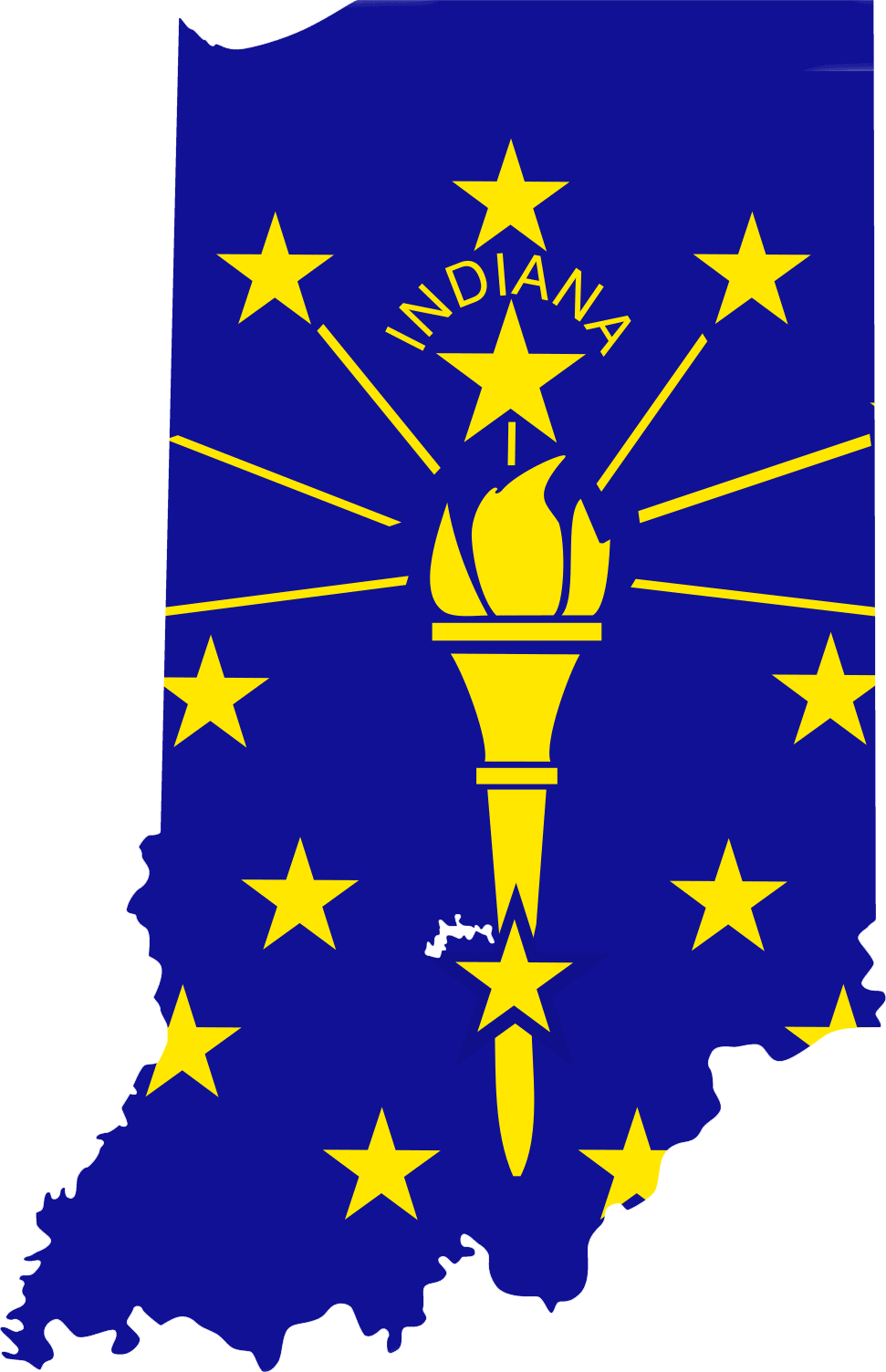 Students examine the political, economic, social and cultural development of the United States during the period from 1870 to 1900.Primary Source DocumentsNational Archives:  The Development of the Industrial United States  (1870-1900)Library of Congress:  Development of the Industrial United States (1876-1915)America’s Industrial RevolutionAmerican History Resource Center – 1879-1990USH.2.1 	Describe the economic developments that transformed the United States into a major industrial power and the factors 		necessary for industrialization.  (Economics)   ResourcesIndustrial RevolutionGrowth of railroadsTranscontinental Railroads:  Compressing Time and Space   Gilder Lehrman article-free registrationBinding the Nation by RailInventionsInventors and Inventions from 1851-1900Inventions from 1870-1900   Timeline and text viewDevelopment of big businessThe Black Inventor Online MuseumThe Faces of Science:  African Americans in the SciencesRobber Barons such as:Robber Barons or Captains of Industry?  (Article)Captains of Industry or Robber Barrons  LessonJohn D. RockefellerDigital History:  Business Regulation Case Study: Standard OilAndrew CarnegieWealth and WeightlessnessCornelius VanderbiltEdsitement:  The Industrial Age in America:  Robber Barons and Captains of IndustryEdsitement:  The Industrial Age in America:  Sweatshops, Steel Mills, and FactoriesUSH.2.2	  	Explain key ideas, movements, and inventions and summarize their impact on rural and urban communities 		throughout the United States. (Economics, Sociology)ResourcesDocsTeach: Assimilation of American IndiansInventions from 1870-1900Zoom Inventors and InventionsHenry Grady’s New SouthPBS: Who Made America TimelineAfrican American Identify in the Gilded Age  (Library of Congress)Growth of political machine politics (Boss Tweed)Gilded Age – Political Cartoon AnalysisPolitical Cartoons of Political MachinesPopulismThe Farmers RevoltWilliam Jennings BryanReading Like a Historian:  Populism and the Election of 1896  (free registration)Grange Movement (Oliver Kelley)National People’s Party PlatformUSH.2.2 continued on next pageAgricultural InnovationsGeorge Washington CarverJohn DeereCyrus McCormickJoseph F. Gliddenrefrigerated box car (Andrew Chase)the elevator (Elisha Otis)the telephone (Alexander Graham Bell)contributions of Thomas EdisonGeorge WestinghouseIndiana: discovery of the Trenton Gas Field, development of gas boom cities/towns in East Central IndianaUSH 2.3		Analyze the factors associated with the development of the West and how these factors affected the lives of those 		who settled there.  (Government, Economics, Individuals, Society, and Culture)Key Terms/TopicsTechnological advances, including the transcontinental railroadPossibility of wealth created by discovery of gold and silverAdventureNew beginningOpportunities for land ownership (Homestead Act)ResourcesDocs TEACH:  Reasons for Westward ExpansionPBS:  New Perspectives on THE WESTThe Homestead ActHomestead ActTurner ThesisThe Significance of the Frontier in American HistoryThe Closing of the FrontierUSH.2.4		Explain how the lives of American Indians changed with the development of the West.  (Government, Individuals, 		Society, and Culture)Key Terms/TopicsOpposition by American Indians to westward expansion (Battle of Little Bighorn, Sitting Bull, Geronimo)Forced relocation from native lands to reservationsReduced population through warfare and diseaseAssimilation attemptsDestruction of buffaloBroken treatiesResourcesReading Like a Historian:  Battle of Little Big Horn  (free registration)Were the policies and actions towards Native Americans justified?To what extent were US policies towards the Native Americans justified?Indian Removal and the Politics of Westward ExpansionNatives of North AmericaUSH.2.5 	Summarize the impact industrialization and immigration had on social movements of the era including the 		contributions specific individuals and groups.  (Economics, Geography, Individuals, Society, and Culture)Key Terms/TopicsSocial Darwinism – Herbert SpencerGospel of Wealth – Andrew CarnegieHull House – Jane AddamsJacob RiisChild laborChinese Exclusion ActThe Tweed Ring (Boss Tweed)Immigrant groups they provided cheap laborResourcesHerbert Spencer:  Social DarwinismCarnegie’s Gospel of Wealth recordingAndrew Carnegie:  The Gospel of WealthGospel of Wealth - www.fordham.edu/halsall/Mod/1889carnegie.htmlJane Addams (Hull House)The Subjective Necessity of Social Settlements  by Jane AddamsJacob Riis VideoJacob Riis (YouTube)Reading Like a Historian:  Chinese Immigration and Exclusion (free registration)Chinese Exclusion Act  (explanation and Primary Sources)Vaudeville ActsWilliam (Boss) Tweed and Thomas NastResponses to IndustrializationUSH.2.6		Describe the growth of unions and the labor movement and evaluate various approaches and methods used by 		different labor leaders and organizations.  (Government, Economics)Key Terms/TopicsHomestead StrikePullman StrikeHaymarket RiotKnights of Labor American Federation of LaborTriangle Shirtwaist Factory FireResourcesMajor Events in Labor HistoryThe Labor Union Movement in AmericaExplain the formation and goals of unions as well as the rise of radical political parties during the Industrial EraLabor Unions in a Industrializing U.S.Reading Like a Historian:  Homestead Strike  (free registration)PBS: The Homestead StrikeHistory Channel:  Homestead Steel StrikePullman Strike (1894)Gilder Lehrman:  The Haymarket Riot  (free registration)Samuel GompersEugene DebsTerence V. Powderly, The Knights of Labor, 1889Triangle Shirtwaist Factory FireUSH.2.7		Describe and assess the contribution of Indiana’s only president, Benjamin Harrison, to national policies on                              environmental protection, business regulation, immigration, and civil rights.Key Terms/TopicsNew states in the Union (North & South Dakota, Montana, Washington)Forest Reserve Act (National Parks: Yosemite, Sequoia, Grant)Sherman Antitrust Act (business)Ellis Island opened (Immigration)The Lodge Bill—a.k.a. Federal Election Bill (civil rights)ResourcesBenjamin Harrison Presidential SiteAmerican President:  Benjamin HarrisonFederal Election Bill  Cartoon & ExplanationBenjamin Harrison DomesticPapers of Benjamin HarrisonUSH.2.8         	Evaluate the effectiveness of government attempts to regulate business (Interstate and Commerce Act-1887, Sherman Anti-Trust Act 1890).  (Government, Economics)ResourcesSherman Anti-Trust Act (1890)  TextThe Sherman Anti-Trust ActShould the Government Regulate Business?   DebateInterstate Commerce ActUSH.2.9	 	Analyze the development of “separate but equal” policies culminating in the Plessy v. Ferguson (1896) case.  		(Government; Individuals, Society, and Culture)ResourcesCivil Rights ActsJim Crow lawsThe Rise and Fall of Jim Crow  (PBS)Creation of KKKPlessy v. FergusonAbridged versioniCivics:  Plessy v. Ferguson    (free registration)Streelaw.org:  Plessy v. FergusonFrom Jim Crow to Linda Brown   (Library of Congress)The Supreme Court and Civil RightsStudents examine the political, economic, social and cultural development of the United States during the period from 1897 to 1920.Primary Sources DocumentsThe Emergence of Modern America      (1890-1930)Early 1900s U.S. Foreign PolicyAmerican History Resource Center-1890-1914American History Resource Center-1914-1920USH.3.1		Describe the events and people central to the transformation of the United States developing into a world power. 		(Government, Geography)Key Terms/ TopicsEVENTS:Spanish-American WarAcquisition of Open Door PolicyRoosevelt CorollaryDollar DiplomacyResourcesAmerican History – Early ImperialismSpanish-American WarSpanish-American War (1898)Edsitement:  The Spanish-American WarReading Like a Historian:  American Imperialism     (free registration)The World of 1898:  The Spanish-American WarCrucible of Empire: The Spanish-American WarHawaiiAnnexation of Hawaii (1898)Teaching With Documents:  The 1897 Petition Against the Annexation of HawaiiOpen Door PolicyOpen Door Policy (1899)Edsitement:  Imperialism and the Open DoorTreaty of PortsmouthThe Roosevelt CorollaryGilder Lehrman:  The Roosevelt Corollary to the Monroe Doctrine  (free registration)Roosevelt Corollary to the Monroe DoctrineBuilding the Panama Canal (1903-1914) Dollar DiplomacyWorld War I (1914-1918)See USH.3.6PEOPLE:William McKinleyJohn HayWilliam Randolph Hearst/Joseph PulitzerTheodore Roosevelt (Big Stick Diplomacy)William H. Taft (Dollar Diplomacy)Woodrow Wilson and Foreign Policy (EDSITEment)Alfred Thayer MahanJohn J. PershingEddie RichenbackerUSH.3.2 	Explain the origins, goals, achievements, and limitations of the Progressive Movement in addressing political, 		economic, and social reform.  (Government; Economics; Individuals, Society, and Culture)Key Terms/TopicsPOLITICALParty primariesDecline of machine politicsWomen get right to voteECONOMIC:Conservation of land and waterRegulation of businessLower tariffsReformed banking systemFederal income taxSOCIALChild LaborUpton Sinclair – The JungleResourcesProgressive Era Web SitesLibrary of Congress:  Progressive Era to New Era, 1900 - 1929Best of History Websites:  Progressive EraGilder Lehrman:  Reform Movements of the Progressive Era   (Free Registration)Primary Sources: Progressive EraProgressive Era Politics TimelineThe 1911 Triangle Factory FirePOLITICAL:Extending Suffrage to WomenSOCIAL:The JungleThe Jungle  (Gilder Lehrman)Child Labor in AmericaBlack Women Clubbing for Healthcare Reform USH.3.3 	Compare and contrast the Progressive reforms of Theodore Roosevelt, William Howard Taft, and Woodrow Wilson. 		(Government; Economics; Individuals, Society, and Culture)Key Terms/TopicsSquare DealAnthracite Coal StrikeAnti-trustRailroad regulationElkins ActHepburn ActMeatpacking and Food industryPure Food and Drug ActMeat Inspection ActConservationNewlands Reclamation ActForest Reserve ActNational Conservation CommissionMann-Elkins Act16th AmendmentNew FreedomUnderwood TariffFederal Reserve ActClayton Antitrust ActFederal Trade Commission17th Amendment19th AmendmentResourcesTheodore Roosevelt primary sourcesWilliam Howard Taft primary sourcesWoodrow Wilson primary sourcesProgressive Party Platform of 1912Teaching With Documents: Political Cartoons Illustrating Progressivism and the Election of 1912Theodore RooseveltTo what extend did TR provide a “Square Deal” for the American people? Anthracite Coal StrikeT. Roosevelt and the Trusts  Gilder Lehrman (free registration)Northern Securities caseProgressive Reform and TrustsFederal Power:  Theodore RooseveltWoodrow WilsonTo what extent did W. Wilson provide a “New Freedom” for the American people?History of the Federal ReserveClassroom Edition - St. Louis Fed - Federal Reserve Bank of St. LouisClayton Antitrust ActWinning the Vote for Women: The 19th Amendment USH.3.4 	Explain the constitutional significance of the following landmark decisions of the United States Supreme Court: 		Northern Securities Company v. United States (1904), Muller v. Oregon (1908), Schenck v. United States (1919) and 		Abrams v. United States (1919).ResourcesNorthern Securities case   (1904Muller v. Oregon (1908)Schenck v. United States (1919)Clear & Present Danger Test for Subversive AdvocacyAbrams v. United States (1919)USH.3.5 	Identify and give the significance of contributions to American culture made by individuals and groups--1897-1920 		such as Booker T. Washington, W.E.B. DuBois, NAACP, muckrakers, Upton Sinclair.   (Individuals, Society, and 		Culture)ResourcesThe Progressive Movement and African AmericansBooker T. Washington ResourcesBooker T. Washington primary sourcesW.E.B.Du Bois primary sourcesThe Debate Between W.E.B. DuBois and Booker T. WashingtonThe NAACP:  A Century in the Fight for Freedom   (Library of Congress)The JungleFrederick Law Olmsted (landscape architect – Central Park)Frances Willard (educator, women’s suffrage movement)Women’s Christian Temperance Union (WCTU)Winning the Vote for Women: The 19th AmendmentIndianaMay Wright SewallMadam C.J. WalkerT.C. Steele and the Hoosier GroupElwood HaynesJuliet StraussRichard LieberBall Brothers (Muncie)Indianapolis RecorderCarl FisherJames AllisonThe Hoosier Behind the Jazz ChartsUSH.3.6		Reasons why the United States became involved in World War I.  (Government, Economics)Key Terms/TopicsCAUSESViolation of neutral rightsEconomic ties to the allies“The world must be made safe for democracy”Zimmerman TelegramRussian RevolutionResourcesWWI Web SitesPBS:  The Great WarWorld War I Resources, Grades 9-12Digital History:  World War IDigital History:  World War I (Interpreting Primary Sources)House-Grey MemorandumEdsitement:  U.S. Entry into World War I; Two Diametrically Oppose ViewsEdsitement:  U.S. Entry into World War I:  Some Hypotheses About U.S. EntryEdsitement:  U.S. Entry into World War I:  A Documentary Chronology of World War IEdsitement:  Wilson and American Entry into World War I	KHAN ACADEMY:  United States enters World War I   (video)	PBS: The Blame Game  LusitaniaZimmermann TelegramGilder Lehrman: The Zimmermann Telegram and American Entry into World War I    (free registration)World War I PostersUSH.3.7 	Analyze President Wilson’s Fourteen Points and describe the obstacles he faced in getting European leaders to 		accept his approach to peace.  (Government)Key Terms/TopicsResourcesWilson’s Fourteen Points    (Video)Interpretation of President Wilson’s Fourteen Points (Colonel House)PBS:  The Great WarUSH.3.8		Summarize the provisions of the Treaty of Versailles and analyze reasons why the treaty was never ratified by the 		U.S. Senate.  (Government)Key Terms/TopicsResourcesParis Peace Conference and the Treaty of Versailles     VideoEdsitement:  The Debate in the United States over the League of Nations:  League of Nations BasicsPBS:  The Great WarUSH.3.9 	Explain the impact of “New” Immigration and the Great Migration on industrialization and urbanization and in 		promoting economic growth. (Economics, Geography)Key Terms/Topics“New Immigrants” Basic InformationFrom southern and eastern EuropeRoman Catholic, Greek Orthodox, Russian Orthodox, JewishMost entered the U.S. through Ellis IslandThese “new immigrants” began competing for jobsThese “new immigrants” were discriminated againstResourcesImmigration Restriction and the Ku Klux KlanImmigration and Migration    from Gilder Lehrman (free registration)Digital History:  ImmigrationWhy did immigrants come to America?To what extent has America welcomed immigrants?To what extend was America xenophobic in the 1920’s?Students explain the political, economic, social and cultural development of the United States during the period from 1920 to 1939.Primary Source Documents:Roaring 20s Web SitesThe Great Depression and World War II   (1929-1945)American History Resource-1920-1932American History Resource-1933-1939Best of Ansel AdamsUSH.4.1 	Understand the significance of the pro-business policies of President’s Harding, Coolidge, and Hoover and the effect 		these policies had on the economy of the 1920s.  (Economics, Government)ResourcesFrom Boom Times to DepressionAmerica in the 1920’sUSH.4.2		Identify new cultural movements of the 1920s and analyze how these movements reflected and changed American 		society.   (Individuals, Society, and Culture)Key Terms/TopicsHarlem RenaissanceLangston HughesJazz AgeF. Scott FitzgeraldResourcesDigital History:  1920’sPBS:  The Harlem RenaissanceThe Library of Congress:  A Guide to Harlem Renaissance MaterialsThe Library of Congress:  The Harlem RenaissanceTeaching with Primary Documents Teacher’s GuideThe Harlem RenaissanceLangston Hughes  Langston Hughes – I, Too  (Video)F. Scott FitzgeraldJazz AgeIndiana AvenueGeorge's Bar on Indiana Avenue  -USH.4.3 	Identify areas of social tension such as the Red Scare, Prohibition, Religious Fundamentalism, the KKK, New 		Morality, and the New Woman and explain their consequences in the post-WWI era. (Individuals, Society, andCulture)ResourcesDigital History:  1920’sRed Scare and the Palmer RaidsWhat caused the Palmer Raids?Red Scare!  The Palmer Raids and Civil LibertiesRed ScareProhibitionProhibitionEdsitement:  How Teachers Can make the most of ProhibitionGilder Lehrman:  The Supreme Court uphold national prohibition, 1920   (free registration)Prohibition Lesson Plan   Reading Like a HistorianReligious FundamentalismScopes TrialScopes Trial  Reading Like a HistorianScopes Trial   from HISTORYnetTennessee vs. John Scopes   The Monkey TrialKu Klux KlanKKK D.C. StephensonD.C. Stephenson in IndianaImmigration restrictionsOpening of Crispus Attucks High School (1927)USH.4.4	   Technological developments during the 1920s and explain their impact on rural and urban America. 		(Economics; Geography; Individuals, Society, and Culture)ResourcesDigital History:  1920sHenry Ford and the Model TEconomic Boom 1920sUSH.4.5 	Analyze the causes of the Great Depression and explain how they affected American society.  (Economics; 		Individuals, Society, and Culture)Key Terms/TopicsCauses of the Great DepressionUneven distribution of incomeStock market speculationExcessive use of creditOverproduction of consumer goodsWeak farm economyGovernment policy (protective tariff)Global economic problemsResourcesAmerican History >> The Great DepressionWhy was the Great Depression a Disaster Waiting to Happen?Causes and Effects of the New DealDigital History:  Great DepressionThe Great Depression Lesson PlansEconedlink:  Where did all the money go?  The Great Depression MysteryGilder Lehrman:  The Great Depression  (free registration)Gilder Lehrman:  Causes of the Great Depression (video)   (free registration)Causes of the Great Depression The Great Depression:  Causes and Effects   (Video)Depression-Era Photographs:  Worth a Thousand Words  (Edsitement)To Kill a Mockingbird:  A Historical perspective   (Library of Congress)USH.4.6	 	Identify and describe the contributions of political and social reformers during the Great Depression Era. 		(Government; Economics; Individuals, Society and Culture)Key Terms/TopicsSOCIAL REFORMERSFranklin D. RooseveltEleanor RooseveltSenator Huey LongDorthea LangMary McLeod BethuneFather Charles CoughlinDr. Francis TownsensdResourcesDigital History:  Great DepressionGilder Lehrman:  Women in the Great Depression  (free registration)Roosevelt’s CriticsDigital History:  Roosevelt’s CriticsMiriam AndersonThe Concert That Sparked the Civil Rights Movement  (Time Magazine)USH.4.7		Analyze the impact the Great Depression had on America’s standard of living  (Economics, Government)Key Terms/TopicsResourcesDigital History:  Great DepressionEffects of the Great Depression    (Video)The Great Depression: Crash Course US HistoryHoovervillesNear v. Minnesota (1931)Bonus Army Marches (1932) PBS VideoMigrant Farm FamiliesTrue Grit:  Dust Bowl Survivors   Time MagazineUSH.4.8		Identify and explain the significance of New Deal relief programs.   Key Terms/TopicsResourcesDigital History:  New Deal ProgramsRecovery ProgramsHow did the New Deal go about fixing the problems of the Great Depression?The Top Ten New Deal ProgramsThe Economics of the New DealUSH.4.8		Identify and explain the significance of New Deal relief programs.   Key Terms/TopicsResourcesDigital History:  New Deal ProgramsRecovery ProgramsHow did the New Deal go about fixing the problems of the Great Depression?The Top Ten New Deal ProgramsThe Economics of the New DealUSH.4.9		Identify and explain the significance of the expansion of federal power during the New Deal Era in the areas of 		agriculture, money and banking, industry, labor, social welfare, and conservation.Key Terms/TopicsResourcesTo what extend did the New Deal end the Great Depression?Born in Slavery:  Slave Narratives from the Federal Writers’ Project, 1936-1938DocsTeach:  The New Deal:  Revolution or Reform?FDR: From Budget Balancer to KeynesianStudents examine the causes and course of World War II, the effects of the war on United States society and culture, and the consequences for United States involvement in world affairs.Primary Source Documents:The Great Depression and World War II   (1929-1945)American History Resource-1940-1945USH.5.1 	Analyze the causes and effects of American isolationism during the 1930s and the effect this policy had on America’s 		war preparation.  (Government, Economics, Geography)Key Terms/TopicsAmerican preoccupation with economic conditions in the U.S.Nye CommissionNeutrality ActsResourcesThe Merchants of DeathNeutrality Act (August 31, 1935)Neutrality Act (February 29, 1936)Neutrality Act (May 1, 1937)USH.5.2       	Compare and contrast President Franklin D. Roosevelt’s world view with that of Germany’s Adolf Hitler, Italy’s Benito 		Mussolini, the Soviet Union’s Joseph Stalin, and Japan’s Hideki Tojo.  (Government; Individuals, Society and Culture)ResourcesFDRFDR’s Four Freedoms speech   VideoAtlantic CharterFDR’s Declaration of WarHITLERHitler’s May Day speech (May1, 1937)Did Hitler Have A Clear World View And To What Extent Did This Shape The Third Reich?MUSSOLINIBenito MussoliniThe Doctrine of Fascism   Benito Mussolini (1932)TOJOHideki TojoUSH.5.3 	Identify and explain key events from Versailles to Pearl Harbor that resulted in the United States entry into World War II.  (Government, Geography)Key Terms/TopicsFailure of the League of NationsJapanese invasion of ManchuriaNye Investigation (see USH.5.1)German invasion of PolandGerman invasion of FranceBattle of BritainLend-Lease ActJapanese bombing of Pearl HarborEdsitement:  The Road to Pearl Harbor:  The United States and East Asia, 1915-1941Digital History:  World War IIWhy did the U.S. enter WWII?Edsitement:  From Neutrality to War   4 LessonsBattle of BritainPearl Harbor Slide ShowAfter Pearl Harbor:  Rare Photos from the American Home FrontUSH.5.4 	Identify key leaders and events from World War II and explain the significance of each.  (Government)Key Terms/TopicsLEADERSFDRHitlerTojoStalinMussoliniEisenhowerMacArthurNimitzPattonEVENTSAllied Conferences (Tehran, Yalta, Potsdam)Internment of Japanese AmericansBataan Death MarchBattle of MidwayEl AlameinBattle of StalingradD-DayBattle of the BulgeManhattan ProjectSinking of the USS IndianapolisHiroshima & NagasakiResourcesWWII Animated Maps: Europe & N. Africa  WWII Animated Maps:  Pacific War  Edsitement:  The United States in World War II:  “The Proper Application of Overwhelming Force”   4 LessonsEisenhower’s Order of the Day (1944)The War After D-Day:  Deeper Into Hell    Germany Surrenders at Reims, May 7, 1945   Hiroshima and Nagasaki:  Photos from the Ruins  V-J Day:  A Nation Lets Loose  USH.5.5 	Describe Hitler’s “final solution” policy and explain the Allied responses to the Holocaust and war crimes.               (Government; Geography; Individuals, Society and Culture)	ResourcesHolocaust Teacher Resource CenterBureau of Jewish Education – Holocaust EducationDocsTeach:  Human StrifeEdsitement:  Holocaust and ResistanceBehind the Picture:  The Liberation of Buchenwald, 1945   Please take the time to preview – some of these pictures are disturbingECHOES  and  REFLECTIONS  Student/Teacher Resource CenterHolocaust TimelineResources for Educators  United States Holocaust Memorial MuseumThe Holocaust:  A Collection of Teaching ResourcesHolocaust – Facing History and OurselvesCANDLES Holocaust Museum and Education CenterUnited States Holocaust Memorial MuseumUniversity of southern California Shoah FoundationYad Vashem – The World Holocaust Remembrance CenterUSH.5.6 	Explain how the United States dealt with individual rights and national security during World War II by examining the 		following groups:  Japanese-Americans, African Americans, Native-Americans, Hispanics, and women.  		(Government)ResourcesCivil Rights and Ethnic Education ResourcesTo what extent is it acceptable for the government to limit civil liberties in time of war?Japanese-AmericansReading Like a Historian:  Japanese Internment   free registrationTranscript of Executive Order 9066Korematsu v. United States (1944)Hirabayashi v. United States (1943)African AmericansAfrican Americans in World War II - The National WWII MuseumAfrican Americans in WWII & Civil RightsThe War at Home:  Civil Rights/MinoritiesAfrican Americans in World War IIWomenWomen in WWII at a glance - The National WWII MuseumWomen Come to the Front    Journalists, Photographers, and Broadcasters During World War IIHispanicsThe Hispanic Experience in World War IIMexican Americans in World War IIAmerica and WWIIUSH.5.7      	Summarize the efforts the national government made to regulate production, labor, and prices during the war and 		evaluate the success or failure of these efforts.  (Government)ResourcesHome Front - The National WWII MuseumOn the Home Front (PDF) »World War II: The Home Front - Social Studies School ServiceUSH.5.8 	Identify and describe the impact of World War II on American culture.  (Individuals, Society and Culture)ResourcesDigital History:  Impact of World War IIReading Like a Historian:  Zoot Suit Riots     free registrationWorld War II on the Home Front:  CIVIC RESPONSIBILITYUSH.5.9		Explain how World War II led to the rise of the United States and the Soviet Union as rival superpowers.   Digital History:  The Atomic BombReading Like a Historian:  the Atomic Bomb    free registrationPost WWII Goals and PlansStudents understand the political, economic, social and cultural development of the United States during the period from 1945 to 1960.American History – Cold War EraEdsitement:  Origins of the Cold War; 1945-49   3 LessonsHistory Channel:  The Cold WarAmerican History Resource-1946-1960Primary Source DocumentsPostwar United States    (1945 to early 1970’s)Life Photos – Classic Pictures from Life Magazine’s archivesUSH.6.1 	Understand the domino theory and its relationship to the principle of containment. Identify key events and individuals as well as their connections to post World War II tensions (Cold War). (Government, Geography)Key Terms/TopicsEventsTruman DoctrineMarshall PlanDomino TheoryNATOBerlin AirliftKorean WarRed ScareU-2 IncidentIndividuals/TermsJoseph McCarthyAlger HissJulius & Ethel RosenbergMcCarthyismBlacklistingHollywood TenDomino TheoryDomino Theory  (History Channel)Eisenhower gives famous “domino theory” speechResourcesBeginning of the Cold WarGilder Lehrman—Origins of the Cold War:  The Containment PolicyCold War Lesson Plan1Digital History:  The Origins of the Cold WarTruman Doctrine/ Marshall Plan - JohnDClare.netEdsitement:  The Formation of the Western Alliance, 1948-1949Berlin Airlift   VideoEdsitement:  The Korean WarMcCarthyism  Witch hunts of the 1950’sThe Rise and Fall of Joseph McCarthyEdsitement:  The House Un-American Activities CommitteeHollywood Ten   (History Channel)The Atom Spy CaseThe Trials of Alger Hiss:  A Chronology“duck and cover”The U-2 Incident of 1960USH.6.2	  	Summarize and assess the various actions which characterized the early struggle for civil rights (1945-1960).  (Government; Individuals, Society and Culture)ResourcesCivil Rights and Ethnic Education ResourcesAmerican History – Civil Rights MovementCivil Rights TimelineCivil Rights in the Postwar Era:  1946-1953Civil Rights Resource Guide  (Library of Congress)Integration of the U.S. Armed ForcesThe Civil Rights Movement and the Second Reconstruction, 1945-1968Gilder Lehrman:  The Civil Rights Movement: Major Events and Legacies   (free registration)Civil Rights in the USA  1956-1968Civil Rights ChronologyThe NAACP:  A Century in the Fight for Freedom   (Library of Congress)The Supreme Court and Civil RightsWe Shall Overcome  (National Parks Service)Historic Places of the Civil Rights Movement  (National Parks Service)History of the Civil Rights Movement  (YouTube)Civil RightsJackie RobinsonJackie Robinson, Civil Rights Advocate  (National Archives)Jackie Robinson - The Official SiteBaseball, Race Relations and Jackie Robinson  (Library of Congress)Baseball, Race and Ethnicity:  Rounding the Bases   (Library of Congress)Rosa ParksRosa Parks Materials - Library of CongressRosa Parks InterviewMontgomery BoycottMontgomery Bus Boycott (1955-1956)Riding the Bus – Taking a StandFreedom RidersMartin Luther King Jr. and the Freedom Riders:  Rare and Classic Photos  (Life Magazine)Emmett TillEmmett Till - LegacyBob Dylan’s interpretation of Emmett Till’s murderA Savage Season in Mississippi:  The Murder of Emmett Till  (Life Magazine)Central High SchoolThe Little Rock School Integration CrisisExecutive Order 10730   (Eisenhower’s desegregation order)Integration of Central High School  Info plus Short VideoElizabeth Eckford and the Little Rock NineSchool Desegregation and Equal Educational OpportunityBrave Hearts:  Remembering the Little Rock Nine, 1957  (Life Magazine)USH.6.3 	Describe the constitutional significance and lasting societal effects of the United States Supreme Court case Brown v. Board of Education.   (Government)ResourcesBrown v. Board of Education in PBS' The Supreme Court - YouTubeBrown v. Board of Education (1954) - Bill of Rights InstituteBrown v. Board of Education (1954)Separate But Not Equal  (History Channel clip)The Supreme Court and Civil RightsSeparate but Equal Education: The Road to Brown v BoardCase Study: Brown v Board of Educ. TrialBROWN V. BOARD OF EDUCATION LESSONSBrown v. Board at 60  “Massive Resistance”: The NAACP:  A Century in the Fight for Freedom   (Library of Congress)USH.6.4 	Summarize key economic and social changes in post-WW II American life.  (Individuals, Society and Culture)Key Terms/TopicsSoviet Espionage in AmericaThe House Un-American Activities CommitteeThe Rise and Fall of Joseph McCarthyResourcesEdsitement:  Anticommunism in post-war America   3 Lessons:The Postwar United States, 1945-1968   Library of CongressEconomic Recovery:  Lessons from the Post-WWII PeriodU.S. Timeline – The 1950’sStudents examine the political, economic, social and cultural development of the United States during the period from 1960 to 1980.How do JFK and LBJ compare as PresidentsAmerican History Resource-1961-1969American History Resource-1969-1980U.S. Timeline – the 1960’sU.S. Timeline – The 1970’sReligion in Post-World War II AmericaLife Photos – Classic Pictures from Life Magazine’s archivesFrank Beckwith for President   USH.7.1 	Explain the civil rights movement of the 1960s and 1970s by describing the ideas and actions of federal and state 		leaders, grassroots movements, and central organizations that were active in the movement.  (Government; 		Economics; Individuals, Society and Culture)Civil Rights and Ethnic Education ResourcesFive Essential Practices for Teaching the Civil Rights MovementThe History of the Civil Rights Movement  (You Tube video)American History – Civil Rights MovementKey Terms/TopicsPeople:John F. KennedyJFK, Freedom Riders and the Civil Rights Movement  (Edsitement)JFK, LBJ, and the Fight for Equal Opportunity in the 1960’s  (Edsitement)Robert KennedyRobert F. Kennedy’s Martin Luther King Jr. Assassination Speech  (delivered in Indianapolis)Lyndon B. JohnsonJFK, LBJ, and the Fight for Equal Opportunity in the 1960’s  (Edsitement)Dr. Martin Luther King, Jr. (See USH.7.2)Birmingham 1963Malcolm X  (See USH.7.2)Medgar EversNAACP History:  Medgar Evers Behind the Picture:  Medgar Evers’ Funeral, June 15, 1963  (Life Magazine)The Legacy of Medgar EversStokley CarmichaelGeorge Wallace       The Opinions of the PublicEarl WarrenOrganizationsThe NAACP:  A Century in the Fight for Freedom   (Library of Congress)Southern Christian Leadership Conference (SCLC)USH 7.1 continued on next pageResourcesCivil Rights and Ethnic Education ResourcesEquity on the Hardwood  Civil Rights Resource Guide  (Library of Congress)Civil Rights TimelineDocsTeach:  We shall OvercomeEdsitement:  Competing Voices of the Civil Rights MovementTimeline of the Civil Rights Movement, 1960-1964Civil Rights Timeline   (Civil Rights.org)The Civil Rights Act of 1964 and the Equal Employment Opportunity Commission  (National Archives)The Supreme Court and Civil RightsCivil Rights Primary Sources (1955-1983)We Shall Overcome  (National Parks Service)Historic Places of the Civil Rights Movement  (National Parks Service)Marching for Justice – Selma to MontgomeryVoting RightsTeaching about 1963 in 2013:  Civil Rights Movement HistoryThe March on Washington DBQ       Teachers GuideThe Choices Program   Fifty Years after the March on Washington:  Students in the Civil Rights MovementUSH.7.2 	Evaluate various methods and philosophies (e.g. Martin Luther King, Jr., the Black Panthers, and Malcolm X) to bring 		about social justice during the Civil Rights Movement.  (Individuals, Society and Culture)ResourcesGilder Lehrman:  Martin Luther King Jr.’s “I Have a Dream” Speech  (free registration)The March on Washington:  Power to the People  (Life Magazine)How effective was the civil rights movement in bringing about social change in America?Malcolm X Speeches…USH.7.3 	Identify and explain the significance of federal programs, policies and legal rulings designed to improve the lives of 		Americans during the 1960s.   (Government, Economics)Key Terms/TopicsNew FrontierGreat SocietyWar on PovertyMedicare/MedicaidVISTACivil Rights Acts of 1964 & 1965ResourcesThe Legacy of President John F. Kennedy – 50 years laterWar on Poverty - PBS	PBS:  LBJ and the Great Society	Study Aid:  Great Society LegislationGilder Lehrman:  Great Society   (free registration)Federal Power:  Lyndon B. Johnson and Ronald Reagan		USH.7.4		Describe developing trends in science and technology and explain how they impacted the lives of Americans during 		the period 1960-1980.ResourcesLanding a Man on the Moon:  President Nixon and the Apollo ProgramApollo-Soyuz:  Space Age DetenteBirth of the Environmental Protection Agency (EPA)Apollo LandingApollo 11USH.7.5 	Identify and analyze the significance of key decisions of the Warren Court.  (Government)Key Terms/TopicsMapp v. OhioGideon v. WainwrightEscobedo v. IllinoisMiranda v. ArizonaBaker v. CarrYates v. United StatesEngel v. VitaleGriswold v. ConnecticutResourcesHow did the Warren Court use judicial review to protect the rights of citizens?The Legacy of the Warren CourtUSH.7.6 	Identify the problems confronting different minorities during this period of economic and social change and describe 		the solutions to these problems.  (Economics; Individuals, Society and Culture)Key Terms/TopicsDiscriminationAffirmative ActionCountercultureStudents for a Democratic SocietyEqual Rights AmendmentNOWVietnamResourcesCivil Rights and Ethnic Education ResourcesLowering the Voting Age:  Nixon and the 26th AmendmentThe Protest Era, 1960-1980Women’s Rights Movement (1960-1980)Cesar Chavez & the UFWAffirmative Action and the Constitution   (Bill of Rights Institute)USH.7.7		Identify areas of social tension from this time period and explain how social attitudes shifted as a result.Key Terms/TopicsEqual Opportunity ActImmigration Reform Act of 1965USH.7.8 	Explain and analyze changing relations between the United States and the Soviet Union from 1960 to 1980. Key Terms/TopicsBay of PigsBerlin CrisisCuban Missile CrisisSpace RaceNuclear Test Ban TreatyVietnamNixon’s visit to ChinaSALT1980 Olympic BoycottResourcesEdsitement:  Cuban Missile CrisisCrisis in Berlin  (Video)The Space Race  (Video)John F. Kennedy and the Space RaceThe Choices Program  On the Brink of Nuclear War:  Leadership and the Cuban Missile CrisisUSH.7.9 	Analyze the foreign and domestic consequences of U.S. involvement in Vietnam.Key Terms/TopicsDomino TheoryGulf of Tonkin ResolutionTet OffensiveHawks vs. DovesResourcesAmerican History - VietnamThe Vietnam War  (Map)The Vietnam WarTeaching With Documents: The War in Vietnam – A Story in Photographs ...   (National Archives)Vietnam War - Best of History Web SitesExplorations:  The Vietnam war as History	(Digital History)The Gulf of Tonkin Resolution and Escalation of the Vietnam War	   (EDSITEment)Nixon and the War Powers ResolutionUSH.7.10	Explain and analyze U.S. foreign policy issues during the 1960s and 1970s.  (Africa, Middle East, China)Key Terms/TopicsSix Day War – 1967Yom Kippur War – 1973Nixon visit to ChinaResourcesNixon Visits China:  The Week that Changed the WorldNegotiating U.S.-Chinese RapprochmentUSH.7.11 	Explain the constitutional, political, and cultural significance of the Watergate Scandal and the United States 		Supreme Court decision of United States v. Nixon.   (Government)ResourcesAmerican History – Nixon & WatergateWatergate and the Constitution   (National Archives)WatergateNixon ResignsWatergate CNNThe Watergate Story  (Washington Post)Students examine the political, economic, social and cultural developments of the United States during the period from 1980 to the present.U.S. Timeline – The 1980’sU.S. Timeline – The 1990’sAmerican History – Post Cold WarEntering a New Era:  Conservatism, Globalization, Terrorism (1980-2006)1980’s History ResourcesContemporary United States   (1968 to the Present)Current Events and the Constitution: Supreme Court RoundupUSH.8.1	 	Explain the significance of social, economic and political issues during the period 1980 to the present and howthese issues affected individuals and organizations.Key Terms/TopicsPanama Canal TreatyIran Hostage CrisisAir Traffic Controllers StrikeIran – Contra ScandalImpeachment of President Clinton2000 Presidential ElectionImmigration PolicyAffirmative ActionSocial SecurityWage earnings and income disparityGovernment entitlementsAIDS epidemicLos Angeles race riotsAbortionGay rightsCivil RightsResourcesTeaching about 1963 in 2013:  Civil Rights Movement HistoryHow has the Burger/Rehnquist Court effected the issue of rights in America?How have recent U.S. Presidents dealt with domestic and foreign issues?The Panama Canal Treaties:  Jimmy CarterAir Traffic Controllers strike1981 Strike Leaves Legacy for American WorkersReagan remarks on Air Traffic Controllers strike  (Video)Gramm-Rudman-Hollings ActIran-Contra ScandalImpeachment of President ClintonThe Clinton Impeachment  (Bill of Rights Institute)The Impeachment Trial of President William ClintonThe Impeachment of President ClintonThe Clinton Impeachment, Ten Years LaterUSH 8.1 continued on next page2000 Presidential electionBush v. Gore and the 2000 Presidential Election  (Bill of Rights Institute)President Elect - 2000Bush v. Gore – Cornell UniversityImmigrationHistory of U.S. Immigration LawsHistorical Timeline – Illegal Immigration – ProCon.orgU.S. Immigration Policy:  What Should We Do?Immigration  (U.S. Chamber of Commerce)Affirmative Action and the Constitution   (Bill of Rights Institute)Social SecuritySocial Security, Present and Future   (New York Times)Social Security: A guide to critical questionsGlobal Aids OverviewUSH.8.2 	Describe developing trends in science and technology and explain how they impact the lives of Americans today 		such as:Key Terms/TopicsNASA and space programs;identification of DNA;the Internet and broadband accessglobal climate change;U.S. energy policy.Compact discs and cell phonesCable newsBloggingFacebookStem cell researchSDIResourcesScience and Engineering Indicators 2012STEM Education Data and TrendsPeople and DiscoveriesChronology of twentieth-century science12 Most Important Trends in Science Over the Past 30 YearsAlison Sander: Megatrends – the art and science of trend trackingUSH.8.3 	Discuss and explain the significance of the rise of the new conservative coalition of the 1980’s.Key Terms/TopicsWilliam F. Buckley, Jr.Taxpayers RevoltReverse DiscriminationReaganomics (Supply-Side Economics)Spending cutsDeregulationResourcesFederal Power:  Lyndon B. Johnson and Ronald ReaganConservatism and the Rise of Ronald ReaganThe Age of ReaganUSH.8.4 	Explain the assumptions of supply-side economics or "Reaganomics" and how the Reagan administration 		implemented it.  (Economics)ResourcesPrimary Source Lesson Plan    Debating the Success & Failure of ReaganomicsLyndon B. Johnson and Ronald Reagan and Federal PowerReaganomics USH.8.5	 	Explain how the Cold War ended and identify new challenges to U.S. leadership in the world.  (Economics,Geography)ResourcesAmerican History – Post Cold WarPresident Reagan and the Cold War:  Vision and DiplomacyEnd of the Cold WarDétente and the End of the Cold War  (Video)The Cold War and BeyondUSH.8.6	  	Analyze important domestic and foreign policies and events of the Clinton and Bush administrations.Key Terms/TopicsDomestic Policy“Read My Lips”Family and Medical Leave ActNAFTABalanced BudgetNo Child Left Behind ActForeign PolicyTiananmen SquareBreakup of the Soviet UnionPersian Gulf WarBosnia -- PeacekeepingSeptember 11Iraq WarWar in AfghanistanResourcesThe American Experience; The Presidents:George H.W. Bush         Teachers GuideThe Legacy of the Clinton AdministrationThe American Experience; The Presidents:  William Jefferson ClintonThe American Experience; The Presidents:  George W. BushGeorge W. Bush and the Military Tribunals  Bill of Rights InstituteUSH.8.7 	Explain the constitutional significance of the following landmark decisions of the United States Supreme Court: 		Westside Community School District v. Mergens (1990), Reno v. American Civil Liberties Union (1997), Mitchell v. 		Helms (2000) and Bush v. Gore (2000).ResourcesWestside Community School District v. MergensReno v. American Civil Liberties UnionMitchell v. HelmsBush v. GoreBush v. Gore and the 2000 Presidential Election  (Bill of Rights Institute)USH.8.8 	Explain the background and significance of the September 11, 2001 terrorist attack and the resulting War on Terror.Resources911 Materials for TeachersTeach + LearnTeachersFirst’s September 11 ResourcesThe 9/11 Commission ReportGeorge W. Bush and the Military Tribunals  Bill of Rights InstituteUSH.8.9	 	Analyze the impact of globalization on U.S. culture and U.S. economic, political and foreign policy.  (Government,Economics, Geography)ResourcesINDIANAImmigrant Welcome CenterInternational Center of IndianapolisInstitute for Latino Studies   ( Notre Dame)Indiana District Export CouncilIndiana Business Research CenterCenter for the Study of Global ChangeNATIONAL:Mapping the NationAsia SocietyNational League of CitiesTeachers Guide to International Collaboration-InternetStudents conduct historical research that incorporates information literacy skills such as forming appropriate research questions; evaluating information by determining its accuracy, relevance and comprehensiveness; interpreting a variety of primary and secondary sources; and presenting their findings with documentation.USH.9.1 	Identify patterns of historical succession and duration in which historical events have unfolded and apply them to 		explain continuity and change.Civil Rights Supreme Court Cases that Shaped Our Government:  America’s Melting PotUSH.9.2 	Locate and analyze primary sources and secondary sources related to an event or issue of the past; discover 		possible limitations in various kinds of historical evidence and differing secondary opinions.USH.9.3               Analyze multiple, unexpected, and complex causes and effects of events in the past.USH.9.4 	Explain issues and problems of the past by analyzing the interests and viewpoints of those involved.USH.9.5 	Formulate and present a position or course of action on an issue by examining the underlying factors contributing to 		that issueAPPENDIX A – TEACHER RESOURCE GUIDE                                            UNITED STATES HISTORY  (1877 to Present)Date of last update:  September 2017Standard 1:  Early National Development: 1775 to 1877Standard 2:  Development of the Industrial United States: 1870 to 1900Standard 3:  Emergence of the Modern United States: 1897 to 1920FOURTEEN POINTSOBSTACLESRecognition of freedom of the seasNo more secret treatiesFree tradeReduction of armamentsImpartial adjustment of all colonial claimsAllow Russia to determine its own governmentRespect for Belgium’s integrityRestoration of French territoryItaly receives territory based on ethnicityAustria-Hungary receives fair development opportunitiesIndependence of the Balkan statesSelf-determination for Ottoman Empire & free passage through DardanellesIndenpendance for PolandLeague of NationsHenry Cabot LodgeIrreconcilables and reservationistsWilson’s unwillingness to compromisePROVISIONSREASONS TREATY WAS NOT RATIFIEDGermany required to admit total blame for starting WWIGermany required to pay huge reparationsGermany’s army reduced in size; navy turned over to the AlliesGermany’s colonial possessions divided among the AlliesAustria-Hungary divided (Austria, Hungary, Yugoslavia, Czechoslovakia)New nations created (Poland, Finland, Estonia, Latvia, Lithuania)A League of Nations was createdRepublican Senate (Wilson was a Democrat)Concern over League of NationsStrong efforts to prevent future warsCollective action against states that went to war in violation of the treatyArticle 10 – guaranteed political independence of League members states and their protection against external aggressionStandard 4:  Modern United States Prosperity and Depression: Post WWI to 1939HARDINGHarding Inaugural AddressCOOLIDGECoolidge Inaugural AddressCalvin Coolidge primary sourcesHOOVERHoover Inaugural AddressFrom the Hoover Presidential LibraryBreadlinesHoovervillesBonus ArmyFounding of the Congress of Industrial Organization (CIO)25% unemploymentFarmer’s incomes fell to low levelsCrime (gansters such as John Dilliger)Aid to the unemployedAid to the Homeowner-Federal Emergency Relief Administration (FERA)-Public Works Administration (PWA)-Works Progress Administration  (WPA)-Home Owners Loan Corporation (HOLC)-Federal Housing Authority (FHA)Aid to the unemployedAid to the Homeowner-Federal Emergency Relief Administration (FERA)-Public Works Administration (PWA)-Works Progress Administration  (WPA)-Home Owners Loan Corporation (HOLC)-Federal Housing Authority (FHA)AgricultureMoney & BankingIndustryLaborSocial WelfareConservation-Agricultural Adjustment      Act (AAA)-Resettlement    Adminstration (RA)-Rural Electrification    Administration (REA)-Farm Credit    Administration (FCA)-Bank holiday-Federal Deposit and    Insurance Corp (FDIC)-Securities and    Exchange     Commission (SEC)-National Recovery      Administration (NRA)-National Labor    Relations Act (NLRA)-Fair Labor Standards    ActSocial Security ActSocial Security Lesson Plan-Civilian Conservation    Corps  (CCC)-Tennessee Valley     Authority  (TVA)Standard 5:  The United States and World War II: 1939 to 1945Standard 6:  Postwar United States: 1945 to 1960Standard 7:  The United States in Troubled Times: 1960 to 1980Standard 8:  The Contemporary United States: 1980 to the PresentStandard 9:  Historical Thinking 